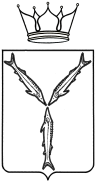 МИНИСТЕРСТВО ЗДРАВООХРАНЕНИЯ САРАТОВСКОЙ ОБЛАСТИП Р И К А З          от ____________ № ________г. СаратовО внесении изменений в приказ министерства здравоохраненияСаратовской области от 19.07.2018 № 113-пВ соответствии с Положением о министерстве здравоохранения Саратовской области, утвержденным постановлением Правительства Саратовской области от 01.11.2007 № 386-П «Вопросы министерства здравоохранения Саратовской области»,ПРИКАЗЫВАЮ: 1. Внести в приказ министерства здравоохранения Саратовской области от 19.07.2018 № 113-п «Об оценке эффективности и результативности деятельности руководителей государственных учреждений, в отношении которых министерство здравоохранения области выполняет функции и полномочия учредителя» следующие изменения:1.1 в приложениях № № 12, 19, 32  раздел 3 «Критерии по информатизации здравоохранения»  изложить в следующей редакции:1.2 в приложениях № № 14, 15, 17, 18, 26 раздел 3 «Критерии по информатизации здравоохранения»  изложить в следующей редакции:2. Настоящий приказ подлежит официальному опубликованию в средствах массовой информации.3. Настоящий приказ вступает в силу со дня его официального опубликования.Согласовано:Первый заместитель министра                                                   Е.А. СтепченковаЗаместитель министра                                                              Е.В. КенженбетоваДиректор ГУЗ «МИАЦ»                                                                  А.В. ГордееваНачальник отдела кадров					               Т.В. ГамаюноваЗаключениепо результатам антикоррупционной экспертизыот «___» __________ 2022 годаВ соответствии с Методикой проведения антикоррупционной экспертизы нормативных правовых актов и проектов нормативных правовых актов, утвержденной Постановлением Правительства Российской Федерации от 26 февраля 2010 года № 96, в настоящем проекте положений, устанавливающих для правоприменителя необоснованно широкие пределы усмотрения или возможность необоснованного применения исключений из общих правил, а также положений, содержащих неопределенные, трудновыполнимые и (или) обременительные требования к гражданам и организациям и тем самым создающих условия для коррупции, не выявлено.По результатам изучения настоящего проекта положений, противоречащих Конституции РФ, федеральному, региональному законодательству не выявлено.Начальник отдела правового обеспечения                                                             Т.А. ОвчинниковаУгольникова О.А«3. Критерии по информатизации здравоохранения«3. Критерии по информатизации здравоохранения«3. Критерии по информатизации здравоохранения«3. Критерии по информатизации здравоохранения«3. Критерии по информатизации здравоохранения«3. Критерии по информатизации здравоохранения«3. Критерии по информатизации здравоохранения3.1Качество работы в подсистеме «Медицинская информационная система»%10043.2Доля медицинских работников, информация по которым выгружена в ФРМР%10033.3Обеспечение полноты, актуальности и достоверности данных о медицинской организации в ФРМО нарушение03Совокупная значимость всех критериев в баллах по третьему разделу: 10 баллов»Совокупная значимость всех критериев в баллах по третьему разделу: 10 баллов»Совокупная значимость всех критериев в баллах по третьему разделу: 10 баллов»Совокупная значимость всех критериев в баллах по третьему разделу: 10 баллов»Совокупная значимость всех критериев в баллах по третьему разделу: 10 баллов»Совокупная значимость всех критериев в баллах по третьему разделу: 10 баллов»Совокупная значимость всех критериев в баллах по третьему разделу: 10 баллов»«3. Критерии по информатизации здравоохранения«3. Критерии по информатизации здравоохранения«3. Критерии по информатизации здравоохранения«3. Критерии по информатизации здравоохранения«3. Критерии по информатизации здравоохранения«3. Критерии по информатизации здравоохранения«3. Критерии по информатизации здравоохранения3.1Качество работы в подсистеме «Электронная регистратура»%10033.2Качество работы в подсистеме «Медицинская информационная система»%10033.3Доля медицинских работников, информация по которым выгружена в ФРМР%10023.4Обеспечение полноты, актуальности и достоверности данных о медицинской организации в ФРМО нарушение02Совокупная значимость всех критериев в баллах по третьему разделу: 10 баллов»Совокупная значимость всех критериев в баллах по третьему разделу: 10 баллов»Совокупная значимость всех критериев в баллах по третьему разделу: 10 баллов»Совокупная значимость всех критериев в баллах по третьему разделу: 10 баллов»Совокупная значимость всех критериев в баллах по третьему разделу: 10 баллов»Совокупная значимость всех критериев в баллах по третьему разделу: 10 баллов»Совокупная значимость всех критериев в баллах по третьему разделу: 10 баллов»Заместитель Председателя Правительства Саратовской области – министр здравоохранения Саратовской области                           О.Н. Костин